Die FigurenkonstellationAufgabe 1In dem Roman „Die Welle“ gibt es viele verschiedene Figuren. Versuche die folgenden Aussagen den richtigen Figuren zuzuordnen. Trage dazu den Großbuchstaben vor der Aussage in die Tabelle unter den Namen der Figur ein, zu der die Aussage passt. Am Ende erhältst du ein Lösungswort. I	Ich bin seit zwei Jahren Lehrerin an der Gordon High School. Ich Unterrichte Musik und Chorgesang und ich bin mit einem Lehrer verheiratet. G 	Ich bin eine sehr gute Schülerin und sogar Chefredakteurin der „Ente“. Außerdem habe ich einen festen Freund und eine beste Freundin. Meine Mutter nervt mich manchmal mit ihrer übertriebenen Sorge um mich, aber ansonsten sind meine Eltern echt in Ordnung. N 	Meine Leistungen in der Schule sind nicht so berauschend. An mangelnder Intelligenz liegt es nicht. Mir ist der Sport einfach wichtiger als das Lernen. E	Ich habe Spaß an meinem Beruf und probiere gerne auch mal etwas Neues aus. Dabei wünsche ich mir manchmal etwas mehr Disziplin. S	Ich bin wohl der Versager und Außenseiter. Aber solche gibt es ja an jeder Schule. F	Ich bin eine kluge und gebildete Frau und kenne mich besonders in der Politik gut aus. Ich habe einen Ehemann und eine Tochter, um die ich mir oft Sorgen mache.T	Eine Schule zu führen ist nicht immer leicht. Besonders nicht, wenn sich Eltern bei einem beschweren. Ich gebe mir Mühe, dass alles ordentlich und ruhig verläuft. C 	Ich bin immer ein bisschen fies zu Robert. Warum? Weil es mir Spaß macht, ihn zu ärgern. A	Ich bin Abteilungsleiter in einer Firma, aber meine große Leidenschaft gilt dem Golf. Meine Frau kann zwar meine Liebe zum Golf nicht verstehen, aber zum Glück stört sie sie auch nicht. E	Ich möchte mal Ingenieur werden und hänge mich da jetzt schon rein. Ach ja, Football ist natürlich auch noch super wichtig für mich. Aber unserer Mannschaft fehlt es eindeutig an Disziplin! M	Ich bin eine gute Schülerin, habe eine beste Freundin (obwohl wir auch manchmal Konkurrentinnen sind), aber noch keinen festen Freund. Schade eigentlich!H 	Ich spiele Football. Meine Freunde in der Mannschaft sind mir am wichtigsten. Lösungswort: ______________________________Aufgabe 2Um die Übersicht über die Figuren zu behalten, gestalte für dein Lesetagebuch ein Soziogramm. Ein Soziogramm ist eine Übersicht, die darstellt, wie verschiedene Figuren zu einander stehen. Darin kann zum Beispiel verzeichnet sein, wer miteinander befreundet ist und wer sich eher nicht mag, ob Figuren verwandt sind und welche Gefühle sie zueinander haben.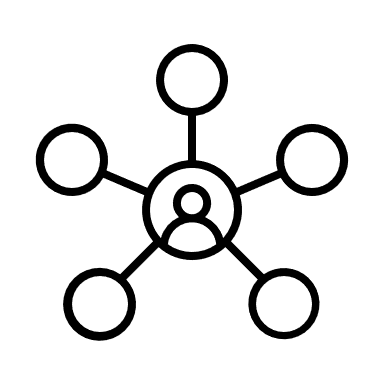 Das Soziogramm soll darstellen, wie die wichtigsten Figuren des Romans am Anfang, also noch vor „der Welle“ zueinanderstehen. Gehe dazu schrittweise vor: Schau dir die Figuren aus Aufgabe 1 noch einmal an und markiere die folgenden Gruppierungen in unterschiedlichen Farben: 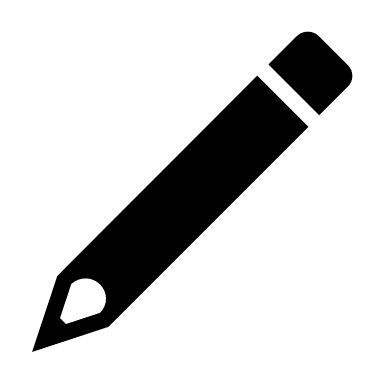 Schüler und Schülerinnen (blau) Lehrer und Lehrerinnen und Schulvertreter (rot) Eltern (grün) Kreise zusätzlich alle Figuren ein, die in der Footballmannschaft sind. Nimm dir nun ein leeres Blatt und schreibe die Figuren einzeln darauf. Sortiere sie dabei auf dem Blatt nach den jeweiligen Gruppierungen. Kennzeichne die Beziehungen der verschiedenen Figuren untereinander in dem du zwischen ihnen Verbindungslinien oder Pfeile zeichnest, die du beschriftest. In deinem Soziogramm sollten alle 12 Figuren verzeichnet sein. Du kannst mit verschiedenen Farben arbeiten und um so mehr Verbindungen du findest, um so besser! 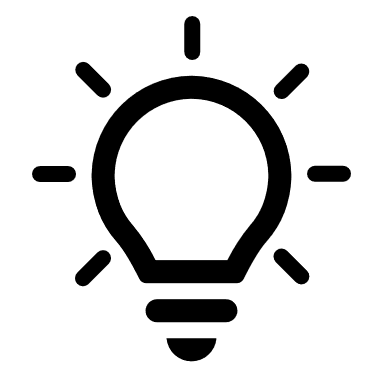 Ein Anfang könnte so aussehen: Laurie SaundersDavid CollinsAmy SmithBen RossChristy RossBrianRobert BillingsBradEricMr SaundersMrs SaundersMr Owen